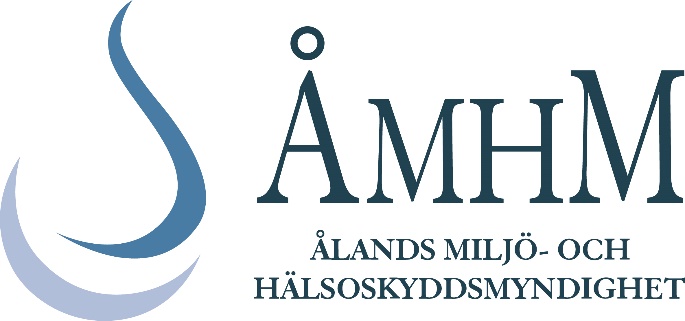 BadvattenprofilVästervikens Badstrand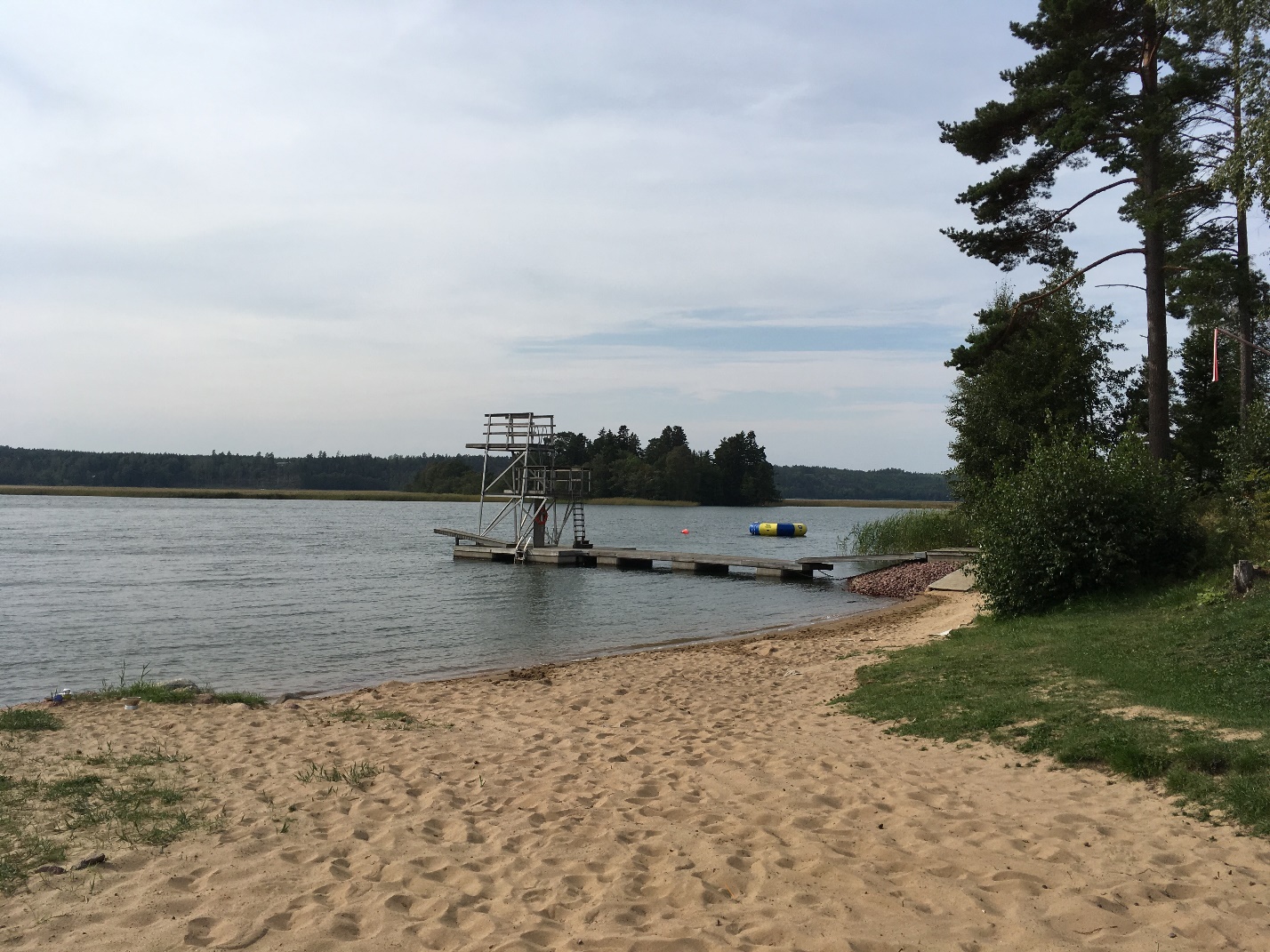 Upprättad i enlighet med social- och hälsovårdsministeriets förordning (FFS 177/2008)Uppdaterad 20211. Strandinformation2. Kontaktuppgifter3. BadvattenkvalitetVid badvattenprovtagning mäts halterna av enterokocker samt av escherichia coli. Åtgärdsgräns för enstaka undersökningsresultat är 200 cfu/100ml för respektive 500 cfu/100ml. Utöver detta görs en okulärbesiktning av halten cyanobakterier. Bedömningen av cyanobakterier görs i en 0-3 gradig skala (0 = Inga cyanobakterier, 1 = Lite cyanobakterier, 2 = Rikligt med cyanobakterier, 3 = Mycket rikligt med cyanobakterier).Tabell 1: Sammanfattning av resultat från badvattenprovtagning vid Västervikens badstrand sedan 2018.Tabell 1 ovan sammanfattar de senaste fyra årens provtagningsstatistik för Västervikens badstrand. Denna data används sedan för att klassificera badvattnets kvalitét enligt indelningen utmärkt, bra, tillfredsställande eller dålig. Efter badsäsongen 2021 klassificerades badvattnet vid Västervikens badstrand som utmärkt. Gränsvärdet för utmärkt baseras på 95 percentilvärdet för den senaste fyra års perioden och ligger på 100 cfu/100ml för enterokocker samt 250 cfu/100ml för escherichia coli.4. Potentiella föroreningskällorTabell 2: Sammanfattning av potentiella föroreningskällor samt dess relevans för badvattenkvaliteten.5. Kortvariga föroreningssituationerEn kortvarig förorening innebär kortare tids avvikelse genom förorening som inte kommer att påverka badvattenkvaliteten längre än tre dagar. Exempel på sådana är bräddning från avlopp eller dagvattenledningar. I sådant fall tar ÅMHM extra prover och sätter upp skyltar som information till de badande. ÅMHM meddelar ägaren och för en diskussion om vilka åtgärder som eventuellt behöver vidtas för att minimera uppkomsten av förorening.Tabell 3: Sammanfattning av kortvariga föroreningssituationer samt vidtagna åtgärder.6. Information om badvattenprofilenBadvattenprofilen skapades den 1 mars 2011 och uppdaterades senast den 4 november 2021.Badvattendirektivet är antaget på Åland genom social- och hälsovårdsministeriets förordning om kvalitetskraven och övervakningen i fråga om vattnet vid allmänna badstränder (FFS 177/2008)1). Utöver detta kompletterar hälsoskyddslagen (FFS 763/1994)2) samt konsumentsäkerhetslagen (FFS 920/2011)3) den allmänna tillsynen av badstränder.AllmäntStrandnamnID nummerID nummerAdressKoordinaterAllmäntVästervikenFI166736001FI166736001Haraldsby, SaltvikN 60°24" 85.00'Ö20°01" 79.00'BadstrandenVästervikens badstrand har en ca 30 m lång och mellan 3-10 m bred sandstrand. Ytan ovanför sandstranden är delvis gräsbevuxen. Parkeringsmöjlighet finns på svängplanen ovanför badstranden. Badstranden ligger i Västerviken, Haraldsby, Saltvik. Precis norr om finns några privata bostadshus.Västervikens badstrand har en ca 30 m lång och mellan 3-10 m bred sandstrand. Ytan ovanför sandstranden är delvis gräsbevuxen. Parkeringsmöjlighet finns på svängplanen ovanför badstranden. Badstranden ligger i Västerviken, Haraldsby, Saltvik. Precis norr om finns några privata bostadshus.Västervikens badstrand har en ca 30 m lång och mellan 3-10 m bred sandstrand. Ytan ovanför sandstranden är delvis gräsbevuxen. Parkeringsmöjlighet finns på svängplanen ovanför badstranden. Badstranden ligger i Västerviken, Haraldsby, Saltvik. Precis norr om finns några privata bostadshus.Västervikens badstrand har en ca 30 m lång och mellan 3-10 m bred sandstrand. Ytan ovanför sandstranden är delvis gräsbevuxen. Parkeringsmöjlighet finns på svängplanen ovanför badstranden. Badstranden ligger i Västerviken, Haraldsby, Saltvik. Precis norr om finns några privata bostadshus.Västervikens badstrand har en ca 30 m lång och mellan 3-10 m bred sandstrand. Ytan ovanför sandstranden är delvis gräsbevuxen. Parkeringsmöjlighet finns på svängplanen ovanför badstranden. Badstranden ligger i Västerviken, Haraldsby, Saltvik. Precis norr om finns några privata bostadshus.SimområdetPå simområdet blir snabbt djupare, för att ca 5 meter ut från stranden vara 1,5 meter djupt. Simområdet är utmärkt med bojar. Vattendjupet varierar på årsbasis som mest ca 2 m. Under badsäsongen varierar vattendjupet med maximalt ca 1 m. I vattnet finns inte strömmar som inverkar på badarnas säkerhet. Den dominerande vindriktningen under badsäsongen är sydlig. Simområdets botten består av sand. Ägarna undersöker simområdets botten varje år innan badsäsongen inleds.På simområdet blir snabbt djupare, för att ca 5 meter ut från stranden vara 1,5 meter djupt. Simområdet är utmärkt med bojar. Vattendjupet varierar på årsbasis som mest ca 2 m. Under badsäsongen varierar vattendjupet med maximalt ca 1 m. I vattnet finns inte strömmar som inverkar på badarnas säkerhet. Den dominerande vindriktningen under badsäsongen är sydlig. Simområdets botten består av sand. Ägarna undersöker simområdets botten varje år innan badsäsongen inleds.På simområdet blir snabbt djupare, för att ca 5 meter ut från stranden vara 1,5 meter djupt. Simområdet är utmärkt med bojar. Vattendjupet varierar på årsbasis som mest ca 2 m. Under badsäsongen varierar vattendjupet med maximalt ca 1 m. I vattnet finns inte strömmar som inverkar på badarnas säkerhet. Den dominerande vindriktningen under badsäsongen är sydlig. Simområdets botten består av sand. Ägarna undersöker simområdets botten varje år innan badsäsongen inleds.På simområdet blir snabbt djupare, för att ca 5 meter ut från stranden vara 1,5 meter djupt. Simområdet är utmärkt med bojar. Vattendjupet varierar på årsbasis som mest ca 2 m. Under badsäsongen varierar vattendjupet med maximalt ca 1 m. I vattnet finns inte strömmar som inverkar på badarnas säkerhet. Den dominerande vindriktningen under badsäsongen är sydlig. Simområdets botten består av sand. Ägarna undersöker simområdets botten varje år innan badsäsongen inleds.På simområdet blir snabbt djupare, för att ca 5 meter ut från stranden vara 1,5 meter djupt. Simområdet är utmärkt med bojar. Vattendjupet varierar på årsbasis som mest ca 2 m. Under badsäsongen varierar vattendjupet med maximalt ca 1 m. I vattnet finns inte strömmar som inverkar på badarnas säkerhet. Den dominerande vindriktningen under badsäsongen är sydlig. Simområdets botten består av sand. Ägarna undersöker simområdets botten varje år innan badsäsongen inleds.ServiceBadet har både livbåt och livboj. Det finns omklädningsrum, torrdass samt avfallskärl. På stranden finns även ett hopptorn och en volleybollplan. Badstranden har ingen anordnad badstrandsövervakning.Badet har både livbåt och livboj. Det finns omklädningsrum, torrdass samt avfallskärl. På stranden finns även ett hopptorn och en volleybollplan. Badstranden har ingen anordnad badstrandsövervakning.Badet har både livbåt och livboj. Det finns omklädningsrum, torrdass samt avfallskärl. På stranden finns även ett hopptorn och en volleybollplan. Badstranden har ingen anordnad badstrandsövervakning.Badet har både livbåt och livboj. Det finns omklädningsrum, torrdass samt avfallskärl. På stranden finns även ett hopptorn och en volleybollplan. Badstranden har ingen anordnad badstrandsövervakning.Badet har både livbåt och livboj. Det finns omklädningsrum, torrdass samt avfallskärl. På stranden finns även ett hopptorn och en volleybollplan. Badstranden har ingen anordnad badstrandsövervakning.Typ av badEU-badstrand med ett uppskattat besökarantal av 0-120 badare per dag. Stranden besöks mest mellan 12 och 16.EU-badstrand med ett uppskattat besökarantal av 0-120 badare per dag. Stranden besöks mest mellan 12 och 16.EU-badstrand med ett uppskattat besökarantal av 0-120 badare per dag. Stranden besöks mest mellan 12 och 16.EU-badstrand med ett uppskattat besökarantal av 0-120 badare per dag. Stranden besöks mest mellan 12 och 16.EU-badstrand med ett uppskattat besökarantal av 0-120 badare per dag. Stranden besöks mest mellan 12 och 16.YtvattenVattentypVattenområdeVattenvårdsområdeVattenvårdsområdeVattenvårdsområdeYtvattenHav, ÖstersjönÅlands inre skärgårdAaland Island, FIWDAAaland Island, FIWDAAaland Island, FIWDAVattenkvalitetÖver lag klassificeras kustvatten på Åland som måttliga. I inner- och mellanskärgården finns kustvattenområden som klassificeras som otillfredsställande och dåliga.  De långsiktiga trenderna för siktdjupet visar på minskat siktdjup samtidigt som klorofyll-a halterna har ökat.Över lag klassificeras kustvatten på Åland som måttliga. I inner- och mellanskärgården finns kustvattenområden som klassificeras som otillfredsställande och dåliga.  De långsiktiga trenderna för siktdjupet visar på minskat siktdjup samtidigt som klorofyll-a halterna har ökat.Över lag klassificeras kustvatten på Åland som måttliga. I inner- och mellanskärgården finns kustvattenområden som klassificeras som otillfredsställande och dåliga.  De långsiktiga trenderna för siktdjupet visar på minskat siktdjup samtidigt som klorofyll-a halterna har ökat.Över lag klassificeras kustvatten på Åland som måttliga. I inner- och mellanskärgården finns kustvattenområden som klassificeras som otillfredsställande och dåliga.  De långsiktiga trenderna för siktdjupet visar på minskat siktdjup samtidigt som klorofyll-a halterna har ökat.Över lag klassificeras kustvatten på Åland som måttliga. I inner- och mellanskärgården finns kustvattenområden som klassificeras som otillfredsställande och dåliga.  De långsiktiga trenderna för siktdjupet visar på minskat siktdjup samtidigt som klorofyll-a halterna har ökat.Kartbild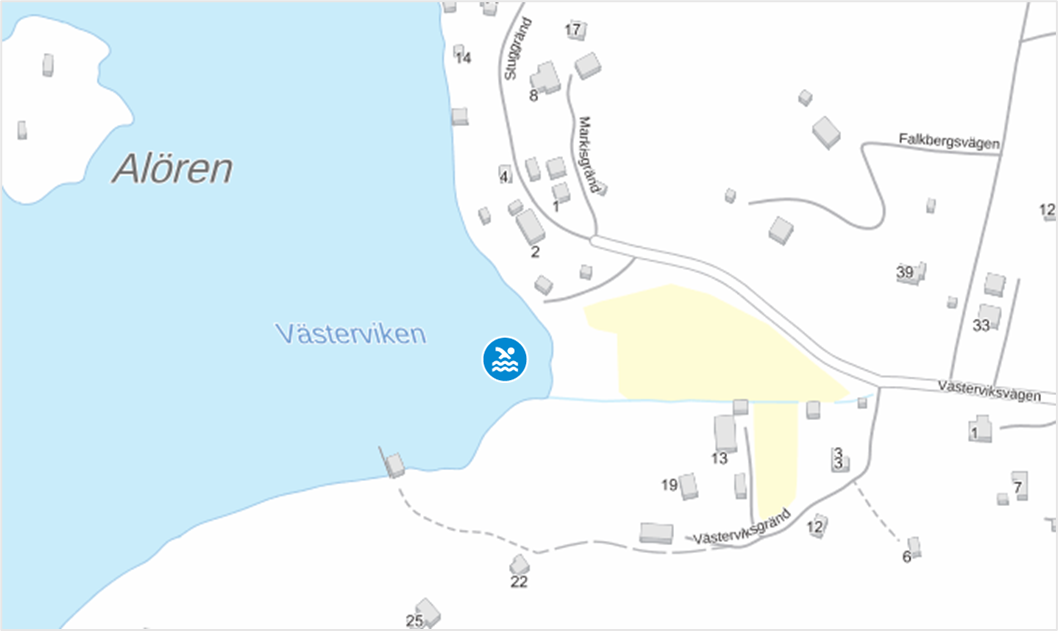 Badstrandens ägareBadstrandens upprätthållareSaltviks kommunLillängs 14, Nääs, 22 320 ÖdkarbyTfn 018-48 900 (växel), 018-489 040 (Kommuningenjör Dina Friberg)fornamn.efternamn@saltvik.axfastighetsskotarna@saltvik.axwww.saltvik.axSaltviks kommunLillängs 14, Nääs, 22 320 ÖdkarbyTfn 018-48 900 (växel), 018-489 040 (Kommuningenjör Dina Friberg)fornamn.efternamn@saltvik.axfastighetsskotarna@saltvik.axwww.saltvik.axTillsynsmyndighetLaboratoriumÅlands miljö- och hälsoskyddsmyndighet (ÅMHM)Norragatan 17, 22 100 MariehamnTfn 018-528 600 (kansli), 0457-313 5839 (miljöskyddsinspektör Magnus Eriksson)fornamn.efternamn@amhm.axwww.amhm.axÅMHM LaboratorietSundblomsvägen 31, AX-22 150 JomalaTfn 018-32 880laboratoriet@amhm.ax Vatten- och avloppsverketSaltviks kommunLillängs 14, Nääs, 22 320 ÖdkarbyTfn 018-48 900 (växel), 018-489 040 (Kommuningenjör Dina Friber)fornamn.efternamn@saltvik.axfastighetsskotarna@saltvik.axwww.saltvik.axSaltviks kommunLillängs 14, Nääs, 22 320 ÖdkarbyTfn 018-48 900 (växel), 018-489 040 (Kommuningenjör Dina Friber)fornamn.efternamn@saltvik.axfastighetsskotarna@saltvik.axwww.saltvik.axDatumEnterokocker cfu/100mlEscherichia coli cfu/100mlAlgobservationTemperatur +°C02.06.2021101011321.06.2021101011919.07.2021101011909.08.2021101001503.06.2020101001322.06.2019101011920.07.2019101012017.08.2019101012006.06.2018101001524.06.2018101001822.07.2018101001912.08.2018101001830.05.2017101001725.06.2017101001523.07.2017101012213.08.20171010119RelevansKällaBeskrivningMedelAvloppsbehandlingssystem.Finns en pumpstation i vassen ca 100 m från badstranden, vid en eventuell bräddning kan det komma ut intill badstranden.LågYtvattenavrinning.I närheten av badstranden kommer avrinning från närliggande bebyggelse.DatumFöroreningssituationOrsakÅtgärder17.07.2014Höga halter hepatotoxin.Algblommning.Inga16.07.2012Höga föroreningshalter.Skyfall med centrum över västra Åland.Inga